A non-resident student can be considered for this waiver under the following conditions:The student: 1) is a career consular officer, or the spouse or dependent child of the officer, 2) is a citizen of the foreign nation that their consular office represents, and 3) is stationed and living in Georgia under orders of their respective governments.Please note: Waivers do not qualify students as in-state residents, rather they waive additional out-of-state fees so that the student is charged the same rates as an in-state resident.Please complete the following section:		Street					City		State		ZipSubmission of the following documentation does not guarantee eligibility for a Waiver of Non-Resident Fees.  ALL supporting documents must be included with the application for Waiver.  Failure to submit all documents may result in an unfavorable decision.PLEASE ATTACH COPIES OF THE FOLLOWING:A-1, A-2, A-3 Visa, bio, passport page, and I-94Letter from Georgia consulate verifying career consular officer is a citizen of a foreign nation that their consular office represents and is stationed and living in Georgia under orders of their respective governmentIf applicable, one of the following (depending on situation): If you are under the age of 24 and a dependent of a Career Consular Officer, either a birth certificate or a U.S. court documentation of guardianship If you are the spouse of a Career Consular Officer, a copy of your  marriage certificateAll documents submitted become the property of Georgia State University and cannot be returned.  Please submit copies, not original documents.I understand that any material false statement made knowingly and willingly by me on this application, or any documents attached hereto may, in accordance with O.C.G.A. 16-10-71, which provides that upon conviction, a person who knowingly commits the offense of false swearing shall be punished by a fine of not more than $1,000 or by imprisonment for not less than one nor more than five years, or both, subject me to prosecution in a court of law. Additionally, I further understand that any such false statement may subject me to immediate dismissal from the institution. Furthermore, I authorize Georgia State University to review or examine any documents and records, including my confidential loan forms and related data, which may assist in clarifying my eligibility for a Waiver of Non-resident Fees.  I understand that all supporting documents submitted for evaluation become the property of Georgia State University and are not returnable.  Further, I certify that, to the best of my knowledge, the information submitted on this application is true and complete.   Student’s Signature				                                	 Date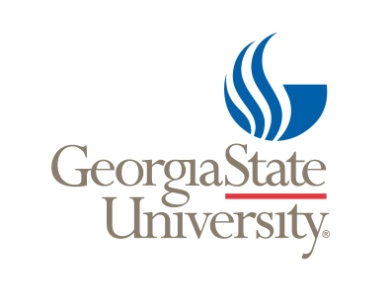 Career Consular Waiver                             Term	                      Priority                  Final  Fall Semester  	                  Jun  1	               Aug 1Spring Semester	                  Nov 1	               Dec 1Summer Semester	                   Mar 1	                May 1Waivers filed after the final deadline will be considered for the subsequent semester.Waivers are not applied retroactively to prior semesters.This waiver must be renewed annually.Mail or Deliver In-person to:The Office of the Registrar,224 Sparks Hall,P.O. Box 4017, Atlanta, Georgia30302-4017Or EmailWaiver and supporting documentation in PDF format toresidency@gsu.edu  Student’s Name:Panther #Address:GSU E-mailFor the Dependent of a Career Consular Officer, provide name of Parent/Guardian/Spouse:                                  Please indicate relationship:ParentGuardianSpouseTerm Applying for:FallSpringSummer20